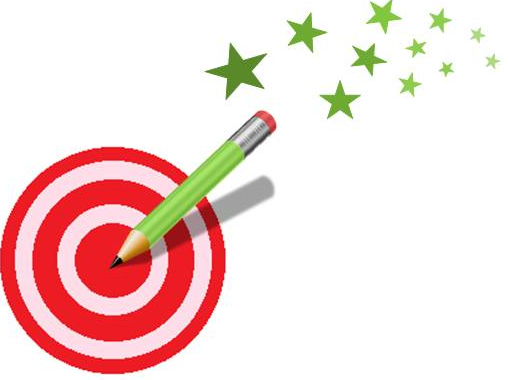 38-10=58-20=45-30=27-10=54-40=32-20=49-20=